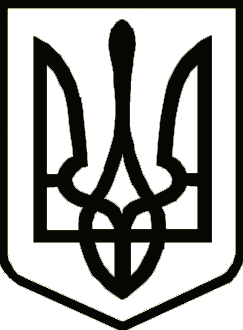 УкраїнаСРІБНЯНСЬКА СЕЛИЩНА РАДАРОЗПОРЯДЖЕННЯПро скликання тридцятої позачергової сесії селищної ради восьмого скликання	Керуючись п.8, п.20 частини четвертої ст.42, п.5 ст. 46, частиною восьмою ст.59 Закону України «Про місцеве самоврядування в Україні», зобов'язую:Скликати тридцяте позачергове пленарне засідання сесії селищної ради восьмого скликання 18 грудня 2023 року о 11-00 годині в залі засідань Срібнянської селищної ради.На розгляд тридцятої позачергової сесії селищної ради восьмого скликання винести наступні питання:1. Про внесення змін до рішення дев’ятнадцятої сесії восьмого скликання селищної ради від 23.12.2022 "Про бюджет Срібнянської селищної територіальної громади на 2023рік";(25530000000) (код бюджету)2. Про бюджет Срібнянської селищної територіальної громади на 2024 рік(2553000000)(код бюджету);3. Про дострокове припинення повноважень старости Савинського старостинського округу та звільнення старости Михайла ТИЩЕНКА;4. Про затвердження старости Подільського старостинського округу Срібнянської селищної ради;5. Про внесення змін до рішення першої сесії Срібнянської селищної ради восьмого скликання від 10.12.2020 «Про утворення виконавчого комітету Срібнянської селищної ради, визначення його чисельності та затвердження персонального складу»;6. Про затвердження Програми стимулювання створення, фінансової підтримки об’єднань співвласників багатоквартирних будинків та впровадження енергозбереження в будинках ОСББ на території Срібнянської селищної ради на 2024 - 2027 роки;7. Про затвердження Програми Срібнянської селищної ради на 2024 – 2025 роки для кривдників;        8. Про затвердження Програми «Підтримка Збройних Сил України на 2024 рік»;9. Про затвердження Програми підтримки учасників бойових дій, Захисників і Захисниць України та членів їх сімей на 2024 – 2026 роки  в новій редакції       10. Про затвердження цільової Програми «Розвиток цивільного захисту Срібнянської селищної ради на 2023-2025 роки» в новій редакції;       11. Про затвердження Програми «Поліцейський офіцер громади» Срібнянської селищної територіальної громади на 2024 рік в новій редакції;       12. Про затвердження  Плану заходів з реалізації у 2024-2027 роках Стратегії розвитку Срібнянської територіальної громади Чернігівської області на 2021-2027 роки;        13. Про затвердження проектно-кошторисної документації по робочому проекту « Капітальний ремонт автомобільної дороги комунальної власностіпо провулку Л.Українки (від вул. Незалежності до житлового будинку№14) в смт Срібне Прилуцького району Чернігівської області»;       14. Про передачу товарно-матеріальних цінностей Срібнянської селищної ради в оперативне управління комунальному підприємству «Комунгосп» Срібнянської селищної ради Чернігівської області;       15. Про затвердження Програми організації та проведення громадських робіт на території Срібнянської селищної ради на 2021-2025 роки в новій редакції;       16. Про умови оплати праці в 2024 році селищного голови Олени ПАНЧЕНКО;        17. Про упорядкування назв вулиць та провулків в населених пунктах Срібнянської селищної ради;       18. Про надання згоди на передачу в оренду частини приміщення, що перебуває в комунальній власності Срібнянської селищної ради;       19. Про внесення змін до структури та загальної чисельності працівників Срібнянської селищної ради;        20. Про звернення депутатів Срібнянської селищної ради;       21. Про звернення депутатів Срібнянської селищної ради;22. Про затвердження фінансового плану на 2024 рік КП «Комунгосп» Срібнянської селищної ради Чернігівської області;       23. Земельні питання.Селищний голова	        	                                               	           Олена ПАНЧЕНКО 012 грудня2023 року    смт Срібне			      №167